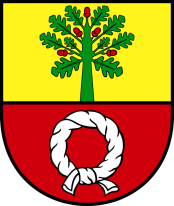 KARTA  ZGŁOSZENIAJUBILEUSZOWY XXV GMINNY FESTIWAL PIOSENKI w GÓRZE 27 maja 2023 r.1. NAZWISKO I IMIĘ UCZESTNIKA ………………………………………………………………………………………………………………………….. 2. ADRES ZAMIESZKANIA ………………………………………………………………………………….4. OPIEKUN - IMIĘ I NAZWISKO …………………………………………………………………………………………….- TELEFON I ADRES E-MAIL ………………………………………………………………………………… 5. KATEGORIA WIEKOWA ………………………………………………………………………………………………………………………..... 6. WYKONYWANY REPERTUAR: TYTUŁ UTWORU……………………………………………………...............................................IMIĘ I NAZWISKO KOMPOZYTORA (LUB AUTORA OPRACOWANIA) ……………………………………………………………………………................................................. CZAS TRWANIA UTWORU …………………………………………..........................................RODZAJ AKOMPANIAMENTU ...............................................................................  Oświadczam, że akceptuję warunki Regulaminu Konkursu Piosenki.PODPIS UCZESTNIKA                                              ……………………  dnia  …………………………………………………Kandydatów do konkursu należy zgłaszać osobiście lub pocztą tradycyjną na adres:                          Urząd Gminy Czarnków, ul. Rybaki 3, 64-700 Czarnków,  w terminie do 22 maja 2023 r.  